гр. Бургас ул. “Хр:исто Ботев” 42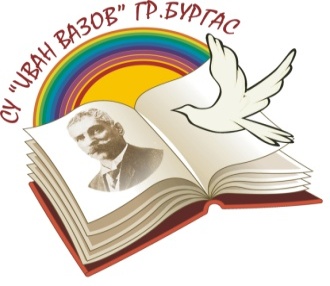 тел/факс 817690- Директор817694- Зам. директор	                    web : http:// ivazov-burgas.com817693- Канцелария		       e-mail: ivazov_bs@abv.bgИзх. №      /Уважаеми господине/Уважаема госпожо,Уважаеми господине/Уважаема госпожо,Уважаеми господине/Уважаема госпожо,Уважаеми господине/Уважаема госпожо,Уважаеми господине/Уважаема госпожо,С настоящото писмо  Ви уведомяваме, че синът Ви/дъщеря ВиС настоящото писмо  Ви уведомяваме, че синът Ви/дъщеря ВиС настоящото писмо  Ви уведомяваме, че синът Ви/дъщеря ВиС настоящото писмо  Ви уведомяваме, че синът Ви/дъщеря ВиС настоящото писмо  Ви уведомяваме, че синът Ви/дъщеря ВиС настоящото писмо  Ви уведомяваме, че синът Ви/дъщеря ВиС настоящото писмо  Ви уведомяваме, че синът Ви/дъщеря ВиС настоящото писмо  Ви уведомяваме, че синът Ви/дъщеря ВиС настоящото писмо  Ви уведомяваме, че синът Ви/дъщеря Вие отсъствала   ...................  бр. часове за времето на обучение от разстояние в е-среда за времето от .............  до ......................   и не е представил/а  необходимия брой обратни връзки под формата на домашни, контролни работи и писмени изпитвания.е отсъствала   ...................  бр. часове за времето на обучение от разстояние в е-среда за времето от .............  до ......................   и не е представил/а  необходимия брой обратни връзки под формата на домашни, контролни работи и писмени изпитвания.е отсъствала   ...................  бр. часове за времето на обучение от разстояние в е-среда за времето от .............  до ......................   и не е представил/а  необходимия брой обратни връзки под формата на домашни, контролни работи и писмени изпитвания.е отсъствала   ...................  бр. часове за времето на обучение от разстояние в е-среда за времето от .............  до ......................   и не е представил/а  необходимия брой обратни връзки под формата на домашни, контролни работи и писмени изпитвания.е отсъствала   ...................  бр. часове за времето на обучение от разстояние в е-среда за времето от .............  до ......................   и не е представил/а  необходимия брой обратни връзки под формата на домашни, контролни работи и писмени изпитвания.е отсъствала   ...................  бр. часове за времето на обучение от разстояние в е-среда за времето от .............  до ......................   и не е представил/а  необходимия брой обратни връзки под формата на домашни, контролни работи и писмени изпитвания.е отсъствала   ...................  бр. часове за времето на обучение от разстояние в е-среда за времето от .............  до ......................   и не е представил/а  необходимия брой обратни връзки под формата на домашни, контролни работи и писмени изпитвания.е отсъствала   ...................  бр. часове за времето на обучение от разстояние в е-среда за времето от .............  до ......................   и не е представил/а  необходимия брой обратни връзки под формата на домашни, контролни работи и писмени изпитвания.е отсъствала   ...................  бр. часове за времето на обучение от разстояние в е-среда за времето от .............  до ......................   и не е представил/а  необходимия брой обратни връзки под формата на домашни, контролни работи и писмени изпитвания.е отсъствала   ...................  бр. часове за времето на обучение от разстояние в е-среда за времето от .............  до ......................   и не е представил/а  необходимия брой обратни връзки под формата на домашни, контролни работи и писмени изпитвания.е отсъствала   ...................  бр. часове за времето на обучение от разстояние в е-среда за времето от .............  до ......................   и не е представил/а  необходимия брой обратни връзки под формата на домашни, контролни работи и писмени изпитвания.Напомняме Ви, че обучението в е-среда е нормативно регламентирано и на основание заповед Напомняме Ви, че обучението в е-среда е нормативно регламентирано и на основание заповед Напомняме Ви, че обучението в е-среда е нормативно регламентирано и на основание заповед Напомняме Ви, че обучението в е-среда е нормативно регламентирано и на основание заповед Напомняме Ви, че обучението в е-среда е нормативно регламентирано и на основание заповед Напомняме Ви, че обучението в е-среда е нормативно регламентирано и на основание заповед Напомняме Ви, че обучението в е-среда е нормативно регламентирано и на основание заповед Напомняме Ви, че обучението в е-среда е нормативно регламентирано и на основание заповед Напомняме Ви, че обучението в е-среда е нормативно регламентирано и на основание заповед Напомняме Ви, че обучението в е-среда е нормативно регламентирано и на основание заповед Напомняме Ви, че обучението в е-среда е нормативно регламентирано и на основание заповед на Министъра на образованието учителят може да осъществява текущи изпитвания за установяване на на Министъра на образованието учителят може да осъществява текущи изпитвания за установяване на на Министъра на образованието учителят може да осъществява текущи изпитвания за установяване на на Министъра на образованието учителят може да осъществява текущи изпитвания за установяване на на Министъра на образованието учителят може да осъществява текущи изпитвания за установяване на на Министъра на образованието учителят може да осъществява текущи изпитвания за установяване на на Министъра на образованието учителят може да осъществява текущи изпитвания за установяване на на Министъра на образованието учителят може да осъществява текущи изпитвания за установяване на на Министъра на образованието учителят може да осъществява текущи изпитвания за установяване на на Министъра на образованието учителят може да осъществява текущи изпитвания за установяване на на Министъра на образованието учителят може да осъществява текущи изпитвания за установяване на постигнатите резултати и по своя преценка да поставя текущи оценки, на базата на които да оформипостигнатите резултати и по своя преценка да поставя текущи оценки, на базата на които да оформипостигнатите резултати и по своя преценка да поставя текущи оценки, на базата на които да оформипостигнатите резултати и по своя преценка да поставя текущи оценки, на базата на които да оформипостигнатите резултати и по своя преценка да поставя текущи оценки, на базата на които да оформипостигнатите резултати и по своя преценка да поставя текущи оценки, на базата на които да оформипостигнатите резултати и по своя преценка да поставя текущи оценки, на базата на които да оформипостигнатите резултати и по своя преценка да поставя текущи оценки, на базата на които да оформипостигнатите резултати и по своя преценка да поставя текущи оценки, на базата на които да оформипостигнатите резултати и по своя преценка да поставя текущи оценки, на базата на които да оформипостигнатите резултати и по своя преценка да поставя текущи оценки, на базата на които да оформисъответните срочни оценки. Част от гореспоменатите обратни връзки подлежат на оценяване и тяхнатасъответните срочни оценки. Част от гореспоменатите обратни връзки подлежат на оценяване и тяхнатасъответните срочни оценки. Част от гореспоменатите обратни връзки подлежат на оценяване и тяхнатасъответните срочни оценки. Част от гореспоменатите обратни връзки подлежат на оценяване и тяхнатасъответните срочни оценки. Част от гореспоменатите обратни връзки подлежат на оценяване и тяхнатасъответните срочни оценки. Част от гореспоменатите обратни връзки подлежат на оценяване и тяхнатасъответните срочни оценки. Част от гореспоменатите обратни връзки подлежат на оценяване и тяхнатасъответните срочни оценки. Част от гореспоменатите обратни връзки подлежат на оценяване и тяхнатасъответните срочни оценки. Част от гореспоменатите обратни връзки подлежат на оценяване и тяхнатасъответните срочни оценки. Част от гореспоменатите обратни връзки подлежат на оценяване и тяхнатасъответните срочни оценки. Част от гореспоменатите обратни връзки подлежат на оценяване и тяхнаталипса може да доведе до невъзможност на сина Ви/дъщеря Вилипса може да доведе до невъзможност на сина Ви/дъщеря Вилипса може да доведе до невъзможност на сина Ви/дъщеря Вилипса може да доведе до невъзможност на сина Ви/дъщеря Вилипса може да доведе до невъзможност на сина Ви/дъщеря Вилипса може да доведе до невъзможност на сина Ви/дъщеря Вилипса може да доведе до невъзможност на сина Ви/дъщеря Вилипса може да доведе до невъзможност на сина Ви/дъщеря Вилипса може да доведе до невъзможност на сина Ви/дъщеря Вилипса може да доведе до невъзможност на сина Ви/дъщеря Вилипса може да доведе до невъзможност на сина Ви/дъщеря Вида бъде оформен/а срочна и/или годишна оценка по предмета, което би довело до явяване на изпит,да бъде оформен/а срочна и/или годишна оценка по предмета, което би довело до явяване на изпит,да бъде оформен/а срочна и/или годишна оценка по предмета, което би довело до явяване на изпит,да бъде оформен/а срочна и/или годишна оценка по предмета, което би довело до явяване на изпит,да бъде оформен/а срочна и/или годишна оценка по предмета, което би довело до явяване на изпит,да бъде оформен/а срочна и/или годишна оценка по предмета, което би довело до явяване на изпит,да бъде оформен/а срочна и/или годишна оценка по предмета, което би довело до явяване на изпит,да бъде оформен/а срочна и/или годишна оценка по предмета, което би довело до явяване на изпит,да бъде оформен/а срочна и/или годишна оценка по предмета, което би довело до явяване на изпит,да бъде оформен/а срочна и/или годишна оценка по предмета, което би довело до явяване на изпит,да бъде оформен/а срочна и/или годишна оценка по предмета, което би довело до явяване на изпит,съгласно действащата нормативна уредба.съгласно действащата нормативна уредба.съгласно действащата нормативна уредба.съгласно действащата нормативна уредба.съгласно действащата нормативна уредба.съгласно действащата нормативна уредба.съгласно действащата нормативна уредба.съгласно действащата нормативна уредба.съгласно действащата нормативна уредба.съгласно действащата нормативна уредба.съгласно действащата нормативна уредба.С  уважение,С  уважение,С  уважение,С  уважение,С  уважение,С  уважение,С  уважение,С  уважение,С  уважение,С  уважение,С  уважение, ВИКТОР ГРИГОРОВ ВИКТОР ГРИГОРОВ ВИКТОР ГРИГОРОВ ВИКТОР ГРИГОРОВ ВИКТОР ГРИГОРОВ ВИКТОР ГРИГОРОВ ВИКТОР ГРИГОРОВ ВИКТОР ГРИГОРОВ ВИКТОР ГРИГОРОВ ВИКТОР ГРИГОРОВ ВИКТОР ГРИГОРОВДиректор на СУ „Иван Вазов”-БургасИзготвил: .............................Класен ръководител на  ................ клас.Директор на СУ „Иван Вазов”-БургасИзготвил: .............................Класен ръководител на  ................ клас.Директор на СУ „Иван Вазов”-БургасИзготвил: .............................Класен ръководител на  ................ клас.Директор на СУ „Иван Вазов”-БургасИзготвил: .............................Класен ръководител на  ................ клас.Директор на СУ „Иван Вазов”-БургасИзготвил: .............................Класен ръководител на  ................ клас.Директор на СУ „Иван Вазов”-БургасИзготвил: .............................Класен ръководител на  ................ клас.Директор на СУ „Иван Вазов”-БургасИзготвил: .............................Класен ръководител на  ................ клас.Директор на СУ „Иван Вазов”-БургасИзготвил: .............................Класен ръководител на  ................ клас.Директор на СУ „Иван Вазов”-БургасИзготвил: .............................Класен ръководител на  ................ клас.Директор на СУ „Иван Вазов”-БургасИзготвил: .............................Класен ръководител на  ................ клас.Директор на СУ „Иван Вазов”-БургасИзготвил: .............................Класен ръководител на  ................ клас.